ΑΝΤΩΝΗΣ ΝΑΤΣΙΚΑΣ
Πολιτικός Μηχανικός ΕΜΠΥποψήφιος Δημοτικός Σύμβουλος Αγίας Παρασκευής«Αγία Παρασκευή – Η Πόλη μας»
ΣΥΝΟΠΤΙΚΟ ΒΙΟΓΡΑΦΙΚΟ ΣΗΜΕΙΩΜΑΦεβρουάριος 2019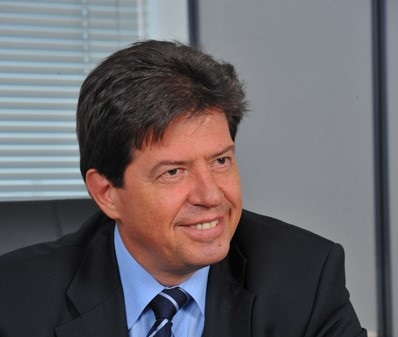 Γεννήθηκα στη Νιγρίτα Σερρών στις 14 Σεπτεμβρίου του 1950 και σήμερα είμαι δημότης του Δήμου της Αγίας Παρασκευής. Είμαι παντρεμένος με την Σοφία Γκούζου, που κατάγεται από το Προσήλιο της Μεσσηνιακής Μάνης  και έχουμε τρία παιδιά.Την Ναταλία, 31 ετών (Πτυχιούχο Πολιτικού Τμήματος της Νομικής Αθηνών, με μεταπτυχιακές σπουδές στο Πανεπιστήμιο του Goteborg της Σουηδίας)Την Χριστιάνα, 30 ετών (Πτυχιούχο του Ιστορικού της Φιλοσοφικής Αθηνών με   μεταπτυχιακές σπουδές στην Μουσειολογία, στο Αριστοτέλειο Πανεπιστήμιο Θεσσαλονίκης) καιΤον Θάνο 25 ετών (Πτυχιούχο της Σχολής Μηχανολόγων Μηχανικών του Ε. Μ. Πολυτεχνείου)ΣπουδέςΤελείωσα το Λύκειο Νέας Ιωνίας Αττικής το 1968.Τον Οκτώβριο του 1969 εισήλθα στην ΣΜΑ (Σχολή Μηχανικών Αεροπορίας) της Σχολής Ικάρων. Παραιτήθηκα από την ΣΜΑ τον Δεκέμβριο του 1969 Γράφτηκα στο 1ο έτος της Σχολής Πολιτικών Μηχανικών του ΕΜΠ, από όπου απεφοίτησα τον Ιούλιο του 1974.Το 1978 παρακολούθησα το 6-μηνο σπουδών στην ΣΕΛΕΤΕ /ΠΑΤΕΣ (Σχολή Εκπαιδευτικών Λειτουργών Επαγγελματικής και Τεχνικής Εκπαίδευσης).Το 1982 έλαβα το πτυχίο του Τμήματος Διοίκησης Επιχειρήσεων της ΑΣΟΕΕ (1979-1982) Ξένες ΓλώσσεςΆριστα την Αγγλική και την Ισπανική γλώσσα (ανάγνωση, γραφή και ομιλία)Συνδικαλιστική & Κοινωνική ΔραστηριότηταΜέλος ΔΣ Συλλόγου Υπαλλήλων ΓΓΑΕκλεγμένο Μέλος Κεντρικής Αντιπροσωπείας ΤΕΕ 1980-1982Εκλεγμένο Μέλος ΔΣ Πανελλήνιου Συλλόγου Πολιτικών Μηχανικών, 1980-1983Γενικός Γραμματέας ΔΚΜ (Δημοκρατική Κίνηση Μηχανικών), 1985-1987Μέλος ΔΣ Συλλόγου Γονέων και Κηδεμόνων Μαρασλείου Δημοτικού ΣχολείουΜέλος ΔΣ της Σερραϊκής Ένωσης ΑττικήςΚομματική ΔραστηριότηταΜέλος Διοικούσης Επιτροπής ΕΚΟ Μηχανικών ΝΔ (1979-1984)Μέλος ΚΕΠΟ ΝΔ (Κεντρική Επιτροπή Περιφερειακής Οργάνωσης ΝΔ), 1985-1990 Τομεάρχης Β4 ΝΟΔΕ (Περιστέρι) (1989-1990)Γραμματέας Οργανωτικού ΝΔ, Οκτώβριος 1992 -Οκτώβριος 1993Σύνεδρος στα Συνέδρια της ΝΔ 1995 (Χαλκιδική) και 2016 (Αθήνα)Κυβερνητικά καθήκονταΝομάρχης Χανίων (Απρίλιος 1990 – Νοέμβριος  1991)Διευθύνων Σύμβουλος στην Ελληνο-Βουλγαρική Εταιρεία ICGB AD, θυγατρικής της ΔΕΠΑ ΑΕ, της EDISON Ιταλίας και της Bulgarian Energy Holding Βουλγαρίας, με έδρα την Σόφια και αντικείμενο την μελέτη και κατασκευή του Διασυνδετήριου Αγωγού Ελλάδας – Βουλγαρίας (Ιανουάριος	2011-	Νοέμβριος	2011)Πρόεδρος ΔΣ ΔΕΣΦΑ (Διαχειριστής Εθνικού Συστήματος Φυσικού Αερίου) (Οκτώβριος 2013 -Απρίλιος  2016)Επαγγελματική ΔραστηριότηταΕργάσθηκα ως Πολιτικός Μηχανικός στην Εταιρεία ΤΕΕΝ ΑΕ, του Ομίλου Μποδοσάκη, στις εγκαταστάσεις της Εταιρείας ΛΑΡΚΟ ΑΕ  (παραγωγή σιδηρο-νικελίου) στην Λάρυμνα Φθιώτιδας (1976-1977).Από το 1977 μέχρι το 1987 εργάσθηκα στις Τεχνικές Υπηρεσίες της Γενικής Γραμματείας Αθλητισμού (ΓΓΑ), με αντικείμενο την μελέτη και την επίβλεψη μεγάλων αθλητικών έργων και εγκαταστάσεων (Κολυμβητήρια, Κλειστά Γυμναστήρια, Γήπεδα Αθλοπαιδιών, Στάδιο Ειρήνης και Φιλίας,  Ολυμπιακές Εγκαταστάσεις στο ΟΑΚΑ, κ.α.)Την περίοδο (1987-1988) εργάσθηκα ως Γενικός Διευθυντής στην Εκδοτική Εταιρεία NEW PRESS AE (περιοδικά  Πληροφορικής και Η/Υ) Από τον Δεκέμβριο του 1988 μέχρι τον Νοέμβριο του 2011 εργάσθηκα στην ΔΕΠΑ ΑΕ (Δημόσια Επιχείρηση Αερίου) όπου υπηρέτησα σε διάφορες θέσεις ευθύνης, όπως:1988-2000
Υπεύθυνος έργων Πολιτικού Μηχανικού για τον Κεντρικό Αγωγό Υψηλής Πίεσης Φυσικού Αερίου, από τον Προμαχώνα Σερρών μέχρι την Ρεβυθούσα Αττικής καθώς και για τους 6 Κλάδους Αγωγών Υψηλής Πίεσης (Καβάλας, Θεσσαλονίκης, Πλατέος, Βόλου, Οινοφύτων, Κερατσινίου και Λαυρίου)2000-2005
Διευθυντής Διεθνών Έργων της ΔΕΠΑ ΑΕ (Διασυνδετήριοι Αγωγοί Υψηλής Πίεσης Τουρκίας –Ελλάδας και Ελλάδας – Ιταλίας 2005-2007
Αναπληρωτής Γενικός Διευθυντής Διοικητικών Υπηρεσιών και Εταιρικής Ανάπτυξης2007-2011
Γενικός Διευθυντής Διεθνών Έργων της ΔΕΠΑ ΑΕ (Διασυνδετήριοι Αγωγοί Υψηλής Πίεσης Ελλάδας – Ιταλίας (I.G.I.) και Ελλάδας – Βουλγαρίας (I.G.B.)ΑΝΤΩΝΗΣ ΝΑΤΣΙΚΑΣΠολιτικός Μηχανικός ΕΜΠΥποψήφιος Δημοτικός Σύμβουλος Αγίας Παρασκευής«Αγία Παρασκευή – Η Πόλη μας»
